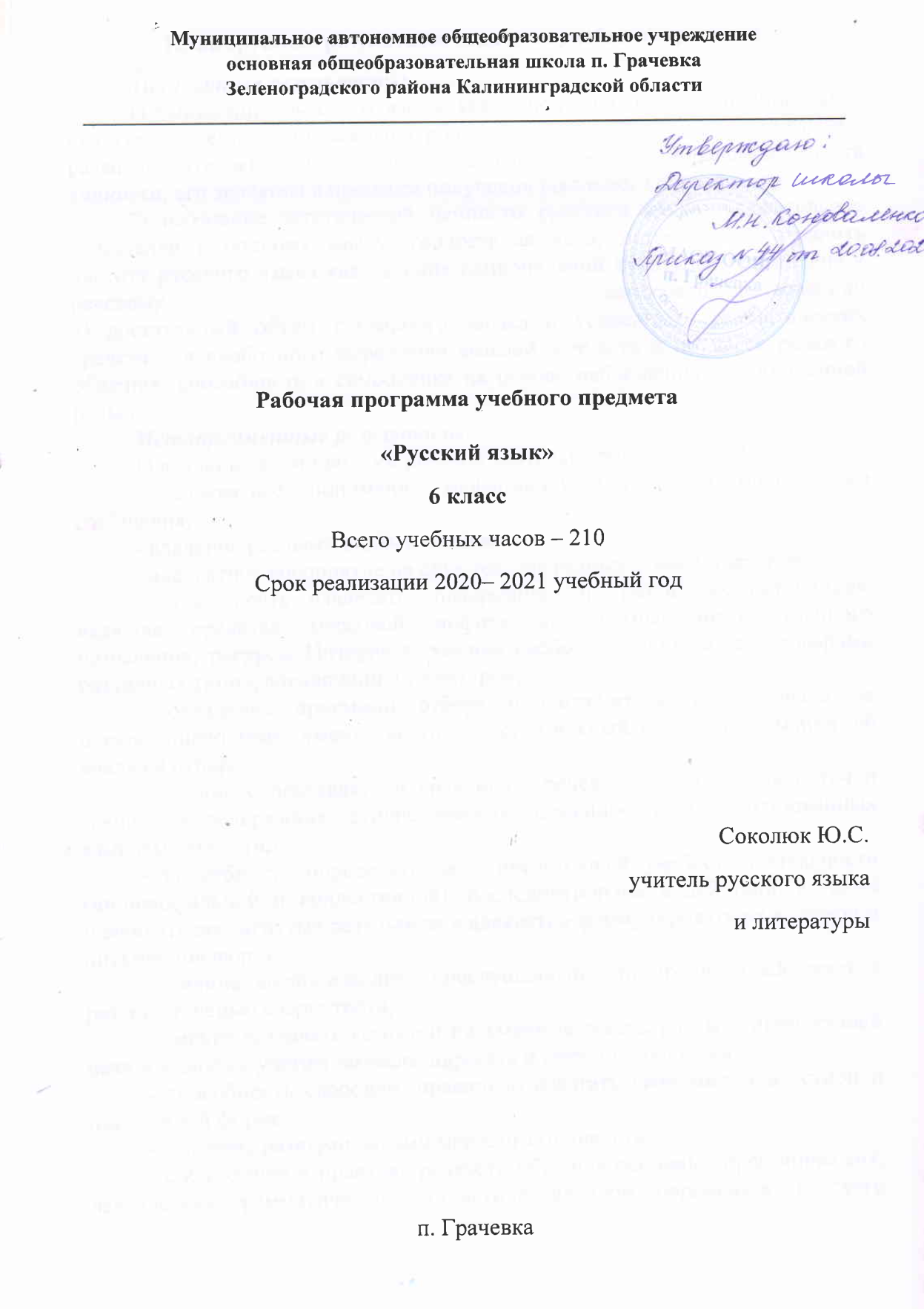 Планируемые результаты освоения учебного предметаЛичностные результаты:1) понимание русского языка как одной из основных национально-культурных ценностей русского народа; определяющей роли родного языка в развитии интеллектуальных, творческих способностей и моральных качеств личности; его значения в процессе получения школьного образования;2) осознание эстетической ценности русского языка; уважительное отношение к родному языку, гордость за него; потребность сохранить чистоту русского языка как явления национальной культуры; стремление к речевому самосовершенствованию;
3) достаточный объем словарного запаса и усвоенных грамматических средств для свободного выражения мыслей и чувств в процессе речевого общения; способность к самооценке на основе наблюдения за собственной речью.Метапредметные результаты:1) владение всеми видами речевой деятельности:-  адекватное понимание информации устного и письменного сообщения;- владение разными видами чтения;- адекватное восприятие на слух текстов разных стилей и жанров;- способность извлекать информацию из различных источников, включая средства массовой информации, компакт-диски учебного назначения, ресурсы Интернета; умение свободно пользоваться словарями различных типов, справочной литературой;- овладение приемами отбора и систематизации материала на определенную тему; умение вести самостоятельный поиск информации, её анализ и отбор;- умение сопоставлять и сравнивать речевые высказывания с точки зрения их содержания, стилистических особенностей и использованных языковых средств;- способность определять цели предстоящей учебной деятельности (индивидуальной и коллективной), последовательность действий, а также оценивать достигнутые результаты и адекватно формулировать их в устной и письменной форме;- умение воспроизводить прослушанный или прочитанный текст с разной степенью свернутости;- умение создавать устные и письменные тексты разных типов, стилей речи и жанров с учетом замысла, адресата и ситуации общения;- способность свободно, правильно излагать свои мысли в устной и письменной форме;- владение разными видами монолога (и диалога);- соблюдение в практике речевого общения основных орфоэпических, лексических, грамматических, стилистических норм современного русского литературного языка; соблюдение основных правил орфографии и пунктуации в процессе письменного общения;- способность участвовать в речевом общении, соблюдая нормы речевого этикета;- способность оценивать свою речь с точки зрения ее содержания, языкового оформления; умение находить грамматические и речевые ошибки, недочеты, исправлять их; совершенствовать и редактировать собственные тексты;- умение выступать перед аудиторией сверстников с небольшими сообщениями, докладами;2) применение приобретенных знаний, умений и навыков в повседневной жизни; способность использовать родной язык как средство получения знаний по другим учебным предметам, применять полученные знания, умения и навыки анализа языковых явлений на межпредметном уровне (на уроках иностранного языка, литературы и др.);3) коммуникативно-целесообразное взаимодействие с окружающими людьми в процессе речевого общения, совместного выполнения какой-либо задачи, участия в спорах, обсуждениях; овладение национально-культурными нормами речевого поведения в различных ситуациях формального и неформального межличностного и межкультурного общения.Предметные результаты:Владение всеми видами речевой деятельности: смысл понятий: речь устная и письменная; монолог, диалог; ситуация речевого общения;основные признаки стилей языка;признаки текста и его функционально-смысловых типов (повествования, описания, рассуждения);основные нормы русского литературного языка (орфоэпические, лексические, грамматические, орфографические, пунктуационные) для данного периода обучения; нормы речевого этикета;различать разговорную речь и другие стили;определять тему, основную мысль текста, функционально-смысловой тип и стиль речи;опознавать языковые единицы, проводить различные виды их анализа;объяснять с помощью словаря значение слов с национально-культурным компонентом;Аудирование и чтениеадекватно понимать информацию устного и письменного сообщения (цель, тему текста); читать тексты разных стилей и жанров; владеть разными видами чтения (изучающее, ознакомительное, просмотровое);извлекать информацию из различных источников, включая средства массовой информации; свободно пользоваться лингвистическими словарями, справочной литературой;Говорение и письмовоспроизводить текст с заданной степенью свернутости (план, пересказ, изложение);создавать тексты различных стилей и жанров (применительно к данному этапу обучения);осуществлять выбор и организацию языковых средств в соответствии с темой, целями общения;владеть различными видами монолога (повествование, описание, рассуждение) и диалога (побуждение к действию, обмен мнениями);свободно, правильно излагать свои мысли в устной и письменной форме, соблюдать нормы построения текста (логичность, последовательность, связность, соответствие теме и др.);соблюдать в практике речевого общения основные произносительные, лексические, грамматические нормы современного русского литературного языка;соблюдать в практике письма основные правила орфографии и пунктуации;соблюдать нормы русского речевого этикета;осуществлять речевой самоконтроль; оценивать свою речь с точки зрения её правильности, находить грамматические и речевые ошибки, недочеты, исправлять их; совершенствовать и редактировать собственные тексты;использовать приобретенные знания и умения в практической деятельности и повседневной жизни для:осознания значения родного языка в жизни человека и общества;развития речевой культуры, бережного и сознательного отношения к родному языку, сохранения чистоты русского языка как явления культуры;удовлетворения коммуникативных потребностей в учебных, бытовых, социально-культурных ситуациях общения;увеличения словарного запаса; расширения круга используемых грамматических средств; развития способности к самооценке на основе наблюдения за собственной речью;использования родного языка как средства получения знаний по другим учебным предметам и продолжения образования.       Предметные результаты:Обучающийся научится:• владеть навыками работы с учебной книгой, словарями и другимиинформационными источниками, включая СМИ и ресурсы Интернета;• владеть навыками различных видов чтения (изучающим,ознакомительным, просмотровым) и информационной переработкипрочитанного материала;• владеть различными видами аудирования (с полным пониманием, спониманием основного содержания, с выборочным извлечением информации)и информационной переработки текстов различных функциональныхразновидностей языка;• адекватно понимать, интерпретировать и комментировать текстыразличных функционально-смысловых типов речи (повествование, описание,рассуждение) и функциональных разновидностей языка;• участвовать в диалогическом и полилогическом общении, создаватьустные монологические высказывания разной коммуникативнойнаправленности в зависимости от целей, сферы и ситуации общения ссоблюдением норм современного русского литературного языка и речевогоэтикета;• создавать и редактировать письменные тексты разных стилей ижанров с соблюдением норм современного русского литературного языка иречевого этикета;• анализировать текст с точки зрения его темы, цели, основной мысли,основной и дополнительной информации, принадлежности к функциональносмысловому типу речи и функциональной разновидности языка;• использовать знание алфавита при поиске информации;• различать значимые и незначимые единицы языка;• проводить фонетический и орфоэпический анализ слова;• классифицировать и группировать звуки речи по заданным признакам,слова по заданным параметрам их звукового состава;• членить слова на слоги и правильно их переносить;• определять место ударного слога, наблюдать за перемещениемударения при изменении формы слова, употреблять в речи слова и их формы в соответствии с акцентологическими нормами;• опознавать морфемы и членить слова на морфемы на основесмыслового, грамматического и словообразовательного анализа;характеризовать морфемный состав слова, уточнять лексическое значениеслова с опорой на его морфемный состав;• проводить морфемный и словообразовательный анализ слов;• проводить лексический анализ слова;• опознавать лексические средства выразительности и основные видытропов (метафора, эпитет, сравнение, гипербола, олицетворение);• опознавать самостоятельные части речи и их формы, а также служебные части речи и междометия;• проводить морфологический анализ слова;• применять знания и умения по морфемике и словообразованию при проведении морфологического анализа слов;• опознавать основные единицы синтаксиса (словосочетание, предложение, текст);• анализировать различные виды словосочетаний и предложений сточки зрения их структурно-смысловой организации и функциональных особенностей;• находить грамматическую основу предложения;• распознавать главные и второстепенные члены предложения;• опознавать предложения простые и сложные, предложения осложненной структуры;• проводить синтаксический анализ словосочетания и предложения;• соблюдать основные языковые нормы в устной и письменной речи;• опираться на фонетический, морфемный, словообразовательный иморфологический анализ в практике правописания;• опираться на грамматико-интонационный анализ при объяснении расстановки знаков препинания в предложении;• использовать орфографические словари.Обучающийся получит возможность научиться:• анализировать речевые высказывания с точки зрения их соответствия ситуации общения и успешности в достижении прогнозируемого результата; понимать основные причины коммуникативных неудач и уметь объяснять их;• оценивать собственную и чужую речь с точки зрения точного, уместного и выразительного словоупотребления;• опознавать различные выразительные средства языка;• писать конспект, отзыв, тезисы, рефераты, статьи, рецензии, доклады, интервью, очерки, доверенности, резюме и другие жанры;• осознанно использовать речевые средства в соответствии с задачей коммуникации для выражения своих чувств, мыслей и потребностей; планирования и регуляции своей деятельности;• участвовать в разных видах обсуждения, формулировать собственную позицию и аргументировать ее, привлекая сведения из жизненного и читательского опыта;• характеризовать словообразовательные цепочки и словообразовательные гнезда;• использовать этимологические данные для объяснения правописания и лексического значения слова;• самостоятельно определять цели своего обучения, ставить и формулировать для себя новые задачи в учебе и познавательной деятельности, развивать мотивы и интересы своей познавательнойдеятельности;• самостоятельно планировать пути достижения целей, в том числе альтернативные, осознанно выбирать наиболее эффективные способы решения учебных и познавательных задач.Планируемые результаты освоения ВПМ «Создание интеллект-карт на уроках русского языка»Личностные результаты:Личностными результатами освоения обучающимися внутрипредметного модуля «Создание интеллект-карт на уроках русского языка» являются:1) ребёнок может принимать ответственность за собственные решения, действия и поступки.2) осознание эстетической ценности русского языка; уважительное отношение к родному языку, гордость за него; потребность сохранить чистоту русского языка как явления национальной культуры; стремление к речевому самосовершенствованию;3) достаточный объём словарного запаса и усвоенных грамматических средств для свободного выражения мыслей и чувств в процессе речевого общения; способность к самооценке на основе наблюдения за собственной речью.Метапредметные результаты:Обучащиеся научатся фиксировать затруднения в собственной деятельности, выявлять причины этих затруднений, определять цель своей дальнейшей работы, выбирать средства и способы достижения поставленной цели, осуществлять поиск необходимой информации.Обучающиеся научатся сравнивать, анализировать, делать вывод, формулировать свое мнение и позицию, координировать различные позиции в сотрудничестве.Предметные результаты:Обучающийся научится: • осуществлять расширенный поиск информации с использованием ресурсов библиотек и Интернета;• давать определение понятиям;• устанавливать причинно-следственные связи;• строить логическое рассуждение, включающее установление причинно-следственных связей;• основам ознакомительного, изучающего, усваивающего и поискового чтения;• структурировать тексты, включая умение выделять главное и второстепенное, главную идею текста, выстраивать последовательность описываемых событий;Обучающийся получит возможность научиться: • создавать и преобразовывать модели и схемы для решения  языковых задач;• обобщать понятия — осуществлять логическую операцию перехода от видовых признаков к родовому понятию, от понятия с меньшим объёмом к понятию с большим объёмом;• осуществлять сравнение, сегрегацию и классификацию, самостоятельно выбирая основания и критерии для указанных логических операций;Планируемые результаты освоения ВПМ2 «Занимательная грамматика»Личностные результаты:Личностным результатом изучения модуля является формирование следующих умений  и качеств:-формирование у детей мотивации к обучению;-развитие познавательных  навыков  учащихся,  умений  самостоятельно конструировать свои знания, ориентироваться в информационном пространстве.Метапредметные результаты:Метапредметным результатом изучения курса является формирование УУД.  Регулятивные УУД:- учитывать выделенные учителем ориентиры действия в новом материале в сотрудничестве с учителем;- планировать  свое  действие  в  соответствии  с  поставленной  задачей  и условиями ее реализации, в том числе во внутреннем плане;- осуществлять итоговый и пошаговый контроль по результату;- в сотрудничестве с учителем ставить новые учебные задачи;- преобразовывать практическую задачу в познавательную;- проявлять познавательную инициативу в учебном сотрудничестве.Познавательные УУД: - добывать необходимые знания и с их помощью проделывать конкретную работу;- уметь решать творческие задачи, анализировать и интерпретировать информацию;- осуществлять поиск необходимой информации для выполнения учебных заданий,  используя учебную литературу;- осуществлять расширенный поиск информации с использованием ресурсов библиотек и Интернета.Коммуникативные УУД:- учиться  выполнять  различные  роли  в  группе  (лидера,  исполнителя, критика);- умение координировать свои усилия с усилиями других;- формулировать собственное мнение и позицию;- договариваться и приходить к общему решению в совместной деятельности, в том числе в ситуации столкновения интересов;- задавать вопросы;- допускать возможность существования у людей различных точек зрения, в том числе не совпадающих с его собственной, и ориентироваться на позицию партнера в общении и взаимодействии;- учитывать разные мнения и стремиться к координации различных позиций в  сотрудничестве;- учитывать разные мнения и интересы и обосновывать собственную позицию;- понимать относительность мнений и подходов к решению проблемы;- аргументировать свою позицию и координировать ее с позициями партнеров в  сотрудничестве при выработке общего решения в совместной деятельности;- продуктивно разрешать конфликты на основе учета интересов и позиций всех его участников.Предметные результаты:Обучающийся научится:- приѐмам ознакомительного и изучающего чтения;- навыкам анализа и последовательности изложения;- осуществлять информационную переработку текста, самостоятельно создавать устное и письменное монологическое высказывание, обосновывая своѐ мнение;- создавать текст в письменной форме;- приѐмам  работы со схемами, таблицами, словарями;- соблюдать в практике речевого общения основные орфоэпические, лексические, грамматические нормы современного русского литературного языка;- осуществлять речевой самоконтроль и самокоррекцию, использовать в своей речи выразительные средства языка.Обучающийся получит возможность научиться:- понимать основные теоретические лингвистические понятия, изучаемые в 6 классе, сведения о происхождении этих понятий;- соблюдать  правила  речевого этикета;- понимать основные закономерности исторического процесса формирования языка;- понимать роль родного языка в жизни человека и общества, развитии интеллектуальных и творческих способностей личности, процессе самообразования, основы научных знаний о родном языке, взаимосвязи его уровней и единиц;- разгадывать кроссворды, ребусы, шарады и т.д.Содержание учебного предмета «Русский язык», 6 класс, 210 часовЯзык. Речь. ОбщениеРусский язык – один из развитых языков мира. Язык, речь, общение. Ситуация общения.Развитие речи (далее Р.Р.). Определение схемы ситуации общения.Повторение изученного в 5 классеФонетика. Орфоэпия. Морфемы в слове. Орфограммы в приставках и корнях слов. Части речи. Орфограммы в окончаниях слов. Словосочетания. Простое предложение. Знаки препинания. Сложное предложение. Запятые в сложном предложении. Синтаксический разбор предложений. Прямая речь. Диалог.Р.Р. Тип речи. Стиль речи. Основная мысль текста. Составление диалога.Контрольная работа (далее К.Р.). Входной контроль (контрольный диктант с грамматическим заданием). Контрольный словарный диктант.ТекстТекст, его особенности. Тема и основная мысль текста. Заглавие текста. Начальные и конечные предложения текста. Ключевые слова. Основные признаки текста. Текст и стили речи. Официально-деловой стиль.Р.Р. Речь устная и письменная; диалогическая и монологическая. Основная мысль текста.Лексика. Культура речиСлово и его лексическое значение. Собирание материалов к сочинению. Общеупотребительные слова. Профессионализмы. Диалектизмы. Исконно русские и заимствованные слова. Неологизмы. Устаревшие слова. Словари. Повторение.Р.Р. Устное описание картины. Работа со словарями.К.Р. Контрольное сжатое изложение. Приемы сжатия текстаФразеология. Культура речиФразеологизмы. Источники фразеологизмов. Повторение.Р.Р. Конструирование текста с использованием фразеологизмов.К.Р. Контрольный тест по теме «Фразеология».Словообразование. Орфография. Культура речиМорфемика и словообразование. Описание помещения. Основные способы образования слов в русском языке. Этимология слов. Систематизация материалов к сочинению. Сложный план.Правописание чередующихся гласных а и о в корнях -кас- – -кос-, -гар- – -гор-, -зар- – -зор-. Правописание букв ы и и после приставок на согласные. Гласные в приставках пре- и при-. Соединительные гласные о и е в сложных словах. Сложносокращённые слова. Морфемный и словообразовательный разбор слова. Повторение.Р.Р. Анализ стихотворного текста с точки зрения состава и способа образования слов. Сложный план сочинения. Описание помещения. Составление рассказа по рисункам. Выборочное изложение по произведению художественной литературы. Сочинение по картине.К.Р. Контрольный диктант с грамматическим заданием. Контрольный словарный диктант.Морфология. Орфография. Культура речиИмя существительноеИмя существительное как часть речи. Разносклоняемые имена существительные. Буква е в суффиксе -ен- существительных на -мя. Несклоняемые имена существительные. Род несклоняемых имен существительных. Имена существительные общего рода. Морфологический разбор имени существительного. Не с существительными. Буквы ч и щ в суффиксе существительных -чик (-щик). Правописание гласных в суффиксах -ек и –ик. Гласные о и е после шипящих в суффиксах существительных. Повторение.Р.Р. Написание письма. Составление текста-описания по личным впечатлениям. Анализ стихотворного текста: определение основной мысли, темы, ключевых слов текста.К.Р. Контрольный диктант с грамматическим заданием. Промежуточный контроль. Контрольное сочинение по картине.Имя прилагательноеИмя прилагательное как часть речи. Описание природы. Степени сравнения имен прилагательных. Разряды прилагательных по значению. Качественные прилагательные. Относительные прилагательные. Притяжательные прилагательные. Морфологический разбор имени прилагательного. Не с прилагательными. Буквы о и е после шипящих и ц в суффиксах прилагательных. Одна и две буквы н в суффиксах прилагательных. Различение на письме суффиксов прилагательных -к- – -ск-. Дефисное и слитное написание сложных прилагательных. Повторение.Р.Р. Описание природы: основная мысль, структура описания, языковые средства, используемые в описании. Составление плана описания природы.К.Р. Контрольный тест по теме «Имя прилагательное». Контрольный словарный диктант. Контрольное сочинение-описание природы.Имя числительноеИмя числительное как часть речи. Простые и составные числительные. Мягкий знак на конце и в середине числительных. Порядковые числительные. Разряды количественных числительных. Числительные, обозначающие целые числа. Дробные числительные. Собирательные числительные. Морфологический разбор имени числительного. Повторение.Р.Р. Стиль текста. Составление текста объявления. Устное выступление на тему «Берегите природу».К.Р. Контрольный диктант с грамматическим заданием.Местоимение	Местоимение как часть речи. Личные местоимения. Возвратное местоимение себя. Вопросительные и относительные местоимения. Неопределенные местоимения. Отрицательные местоимения. Притяжательные местоимения. Рассуждение. Указательные местоимения. Определительные местоимения. Местоимения и другие части речи. Морфологический разбор местоимения. Повторение.Р.Р. Составление рассказа от первого лица. Анализ текста. Сочинение-рассуждение.К.Р. Контрольное сочинение по картине.ГлаголГлагол как часть речи. Разноспрягаемые глаголы. Глаголы переходные и непереходные. Наклонение глагола. Изъявительное наклонение. Условное наклонение. Повелительное наклонение. Употребление наклонений. Безличные глаголы. Морфологический разбор глагола. Рассказ на основе услышанного. Правописание гласных в суффиксах глагола. Повторение.Р.Р. Сочинение-рассказ. Изложение. Составление текста с глаголами условного наклонения. Рассказ по рисункам. Составление текста-рецепта.К.Р. Контрольный тест по теме «Глагол». Контрольный словарный диктант. Промежуточная аттестация.Повторение и систематизация изученного в 5 и 6 классахРазделы науки о языке. Орфография. Пунктуация. Лексика и фразеология. Словообразование. Морфология. Синтаксис.К.Р. Итоговый тест.Содержание внутрипредметного модуля 1«Создание интеллект-карт на уроках русского языка»Содержание внутрипредметного модуля 2 «Занимательная грамматика»Тематическое планирование с указанием количества часов, отводимых на освоение каждой темы№Тема урока1Интеллект-карты. Фонетика2Интеллект-карты. Орфоэпия3Интеллект-карты. Графика4Интеллект-карты. Морфемика. 5Интеллект-карты. Орфограммы в корнях слов6Интеллект-карты. Морфологический разбор существительных7Интеллект-карты. Морфологический разбор имени прилагательного8Интеллект-карты. Буквы О-Е после шипящих в суффиксах прилагательных9Интеллект-карты. Морфологический разбор имени числительного10Интеллект-карты. Морфологический разбор местоимений11Интеллект-карты. Морфологический разбор глагола12Интеллект-карты. Разделы науки о языке13Интеллект-карты. Орфография14Интеллект-карты. Орфограммы в приставках15Интеллект-карты. Орфограммы в корне слова16Интеллект-карты. Орфограммы в суффиксах и окончаниях17Интеллект-карты. Лексика и фразеология18Интеллект-карты. Словообразование19Интеллект-карты. Морфемный разбор20Интеллект-карты. Морфология. Имя существительное21Интеллект-карты. Имя прилагательное22Интеллект-карты. Местоимение23Интеллект-карты. Имя числительное24Интеллект-карты. Глагол№Тема урока1Такой знакомый и незнакомый русский язык2Можно ли писать без букв?3Добрый волшебник - ударение4Слова – близнецы (омонимы)5Слова – друзья (синонимы)6Противоположные слова (антонимы)7Заморские гости8Жизнь слова9Фразеологизмы10Откуда к нам пришли слова11Правописание гласных и согласных в корне слова12Такие непростые приставки13Сложные слова14Склонение русского языка15Категория рода в русском языке16Такие разные суффиксы17Суффиксы прилагательных18Степени сравнения имён прилагательных19Н и НН в прилагательных20Количественные числительные21Порядковые числительные22«Родственники» числительного23Язык – друг и враг мой24Игры в слова25Разряды местоимений26Такое непростое спряжение глаголов27Виды глагола28Еще раз о глаголе29Игры в слова. Метаграммы30Игры в слова. Шарады31Игры в слова. Логогрифы32Игры в слова. Кроссворды33Сказка по кругу34Подготовка проектов «Занимательная грамматика»35Подготовка проектов «Занимательная грамматика»36Подготовка проектов «Занимательная грамматика»37Защита проектов «Занимательная грамматика»38Защита проектов «Занимательная грамматика»39Защита проектов «Занимательная грамматика»№ урокаТемараздела, урокаТемараздела, урокаТемараздела, урокаКоли-чество часовТема ВПМ1 Русский язык – один из развитых языков мира. Краткая история русского литературного языка. ВПМ «Занимательная грамматика» Русский язык – один из развитых языков мира. Краткая история русского литературного языка. ВПМ «Занимательная грамматика» Русский язык – один из развитых языков мира. Краткая история русского литературного языка. ВПМ «Занимательная грамматика»1ВПМ1 «Занимательная грамматика»2Язык, речь, общение.  Ситуация общения. ВПМ2 «Занимательная грамматика»Язык, речь, общение.  Ситуация общения. ВПМ2 «Занимательная грамматика»Язык, речь, общение.  Ситуация общения. ВПМ2 «Занимательная грамматика»1ВПМ2 «Занимательная грамматика»ПОВТОРЕНИЕ ИЗУЧЕННОГО В 5 КЛАССЕ  (11ч+ РР1ч+КР1ч.)ПОВТОРЕНИЕ ИЗУЧЕННОГО В 5 КЛАССЕ  (11ч+ РР1ч+КР1ч.)ПОВТОРЕНИЕ ИЗУЧЕННОГО В 5 КЛАССЕ  (11ч+ РР1ч+КР1ч.)ПОВТОРЕНИЕ ИЗУЧЕННОГО В 5 КЛАССЕ  (11ч+ РР1ч+КР1ч.)ПОВТОРЕНИЕ ИЗУЧЕННОГО В 5 КЛАССЕ  (11ч+ РР1ч+КР1ч.)ПОВТОРЕНИЕ ИЗУЧЕННОГО В 5 КЛАССЕ  (11ч+ РР1ч+КР1ч.)3Фонетика. Орфоэпия. ВПМ «Создание интеллект-карт»Фонетика. Орфоэпия. ВПМ «Создание интеллект-карт»Фонетика. Орфоэпия. ВПМ «Создание интеллект-карт»1ВПМ1,2 «Создание интеллект-карт»4Морфемы в слове. Орфограммы в приставках и в корнях слов. ВПМ «Создание интеллект-карт». Контрольный словарный диктантМорфемы в слове. Орфограммы в приставках и в корнях слов. ВПМ «Создание интеллект-карт». Контрольный словарный диктантМорфемы в слове. Орфограммы в приставках и в корнях слов. ВПМ «Создание интеллект-карт». Контрольный словарный диктант1ВПМ4,5 «Создание интеллект-карт»5ВПМ «Создание интеллект-карт», ВПМ «Занимательная грамматика»ВПМ «Создание интеллект-карт», ВПМ «Занимательная грамматика»ВПМ «Создание интеллект-карт», ВПМ «Занимательная грамматика»ВПМ3 «Создание интеллект-карт», ВПМ3 «Занимательная грамматика»6Части речи. Орфограммы в окончаниях словЧасти речи. Орфограммы в окончаниях словЧасти речи. Орфограммы в окончаниях слов17Орфограммы в окончаниях слов. ВПМ «Создание интеллект-карт»Орфограммы в окончаниях слов. ВПМ «Создание интеллект-карт»Орфограммы в окончаниях слов. ВПМ «Создание интеллект-карт»1ВПМ16 «Создание интеллект-карт»8ВПМ «Занимательная грамматика»ВПМ «Занимательная грамматика»ВПМ «Занимательная грамматика»ВПМ4 «Занимательная грамматика»9СловосочетаниеСловосочетаниеСловосочетание110Простое предложение. Знаки препинания. ВПМ «Занимательная грамматика»Простое предложение. Знаки препинания. ВПМ «Занимательная грамматика»Простое предложение. Знаки препинания. ВПМ «Занимательная грамматика»1ВПМ5 «Занимательная грамматика»11Сложное предложение. Запятые в сложном предложении. ВПМ «Занимательная грамматика»Сложное предложение. Запятые в сложном предложении. ВПМ «Занимательная грамматика»Сложное предложение. Запятые в сложном предложении. ВПМ «Занимательная грамматика»1ВПМ6 «Занимательная грамматика»12Синтаксический разбор предложений. ВПМ «Занимательная грамматика»Синтаксический разбор предложений. ВПМ «Занимательная грамматика»Синтаксический разбор предложений. ВПМ «Занимательная грамматика»1ВПМ7 «Занимательная грамматика»13Прямая речь. Диалог.Прямая речь. Диалог.Прямая речь. Диалог.114Входной контрольВходной контрольВходной контроль115Работа над ошибками. ВПМ «Занимательная грамматика»Работа над ошибками. ВПМ «Занимательная грамматика»Работа над ошибками. ВПМ «Занимательная грамматика»1ВПМ8 «Занимательная грамматика»Текст (7чРР)Текст (7чРР)Текст (7чРР)Текст (7чРР)Текст (7чРР)Текст (7чРР)1616Текст, его особенности. 111717Тема и основная мысль текста. Заглавие текста. Тематическое единство текста. ВПМ «Занимательная грамматика»11ВПМ9 «Занимательная грамматика»1818Начальные и конечные предложения текста. ВПМ «Занимательная грамматика»11ВПМ10 «Занимательная грамматика»1919Ключевые слова. 112020Основные признаки текста. 112121Текст и стили речи. 112222Официально-деловой стиль речи. 11Лексика. Культура речи. (10ч+1чКР+5чРР)Лексика. Культура речи. (10ч+1чКР+5чРР)Лексика. Культура речи. (10ч+1чКР+5чРР)Лексика. Культура речи. (10ч+1чКР+5чРР)Лексика. Культура речи. (10ч+1чКР+5чРР)Лексика. Культура речи. (10ч+1чКР+5чРР)23-2423-24Слово и его лексическое значение. ВПМ17 «Создание интеллект-карт»22ВПМ17 «Создание интеллект-карт»25-2625-26Собирание материалов к сочинению. Устное сочинение – описание картины (А. П. Герасимов «После дождя»). 222727Общеупотребительные слова. 112828Профессионализмы. 112929Диалектизмы. 113030Р/Р Подготовка к КСИ113131Контрольное сжатое изложение1132-3332-33Исконно русские и заимствованные слова. 223434Новые слова (неологизмы)113535Устаревшие слова. 113636Словари1137-3837-38Повторение темы «Лексика». ВПМ ВПМ11 «Занимательная грамматика»22ВПМ11 «Занимательная грамматика»Фразеология. Культура речи (6 ч.+РР1ч.+КР1ч.)Фразеология. Культура речи (6 ч.+РР1ч.+КР1ч.)Фразеология. Культура речи (6 ч.+РР1ч.+КР1ч.)Фразеология. Культура речи (6 ч.+РР1ч.+КР1ч.)Фразеология. Культура речи (6 ч.+РР1ч.+КР1ч.)Фразеология. Культура речи (6 ч.+РР1ч.+КР1ч.)39-4039-40Фразеологизмы224141Источники фразеологизмов114242Конструирование текста с использованием фразеологизмов. 114343ВПМ «Занимательная грамматика11ВПМ29 «Занимательная грамматика4444ВПМ «Занимательная грамматика11ВПМ30 «Занимательная грамматика4545Обобщающий урок по теме «Фразеология. Культура речи». 114646Контрольная работа по теме «лексика. Фразеология. Культура речи»114747Работа над ошибками. ВПМ31 «Занимательная грамматика»11ВПМ31 «Занимательная грамматика»Словообразование. Орфография. Культура речи (20ч.+РР6ч.+КР2ч)Словообразование. Орфография. Культура речи (20ч.+РР6ч.+КР2ч)Словообразование. Орфография. Культура речи (20ч.+РР6ч.+КР2ч)Словообразование. Орфография. Культура речи (20ч.+РР6ч.+КР2ч)Словообразование. Орфография. Культура речи (20ч.+РР6ч.+КР2ч)Словообразование. Орфография. Культура речи (20ч.+РР6ч.+КР2ч)4848Морфемика и словообразование. ВПМ18 «Создание интеллект-карт»11ВПМ18 «Создание интеллект-карт»4949Знакомство с сочинением-описанием помещения.1150-5150-51Основные способы образования слов в русском языке. 225252Практикум по словообразованию115353Этимология слов. 115454Контрольный тест по теме «Морфемика и словообразование»115555Работа над ошибками. ВПМ32 «Занимательная грамматика»11ВПМ32 «Занимательная грамматика»56-5756-57Систематизация материалов к сочинению-описанию помещения. Сложный план. 225858Буквы а и о в корнях -кос- -- кас-.115959Буквы а и о в корнях -гар- -- гор-.116060Буквы а и о в корнях -зар- -- зор-.116161Буквы  ы и и после приставок.1162-6462-64Гласные в приставках пре- и при-. Стилистические особенности произношения и ударения. ВПМ12 «Занимательная грамматика»33ВПМ12 «Занимательная грамматика»65-6665-66Соединительные гласные о и е в сложных словах. 22ВПМ13 «Занимательная грамматика»67-6867-68Сложносокращённые слова. 2269-7069-70Р. Р. Сочинение по картине Т. Н. Яблонской «Утро»227171Морфемный и словообразовательный разбор слова.Контрольный словарный диктант.1172-7372-73Обобщающие уроки по теме «Словообразование. Орфография. Культура речи». ВПМ «Создание интеллект-карт»22ВПМ19 «Создание интеллект-карт»7474Контрольный диктант по теме «Словообразование»117575Работа над ошибками. ВПМ33 «Занимательная грамматика»11ВПМ33 «Занимательная грамматика»Имя существительное (20ч.+РР1ч.+КР4ч)Имя существительное (20ч.+РР1ч.+КР4ч)Имя существительное (20ч.+РР1ч.+КР4ч)Имя существительное (20ч.+РР1ч.+КР4ч)Имя существительное (20ч.+РР1ч.+КР4ч)Имя существительное (20ч.+РР1ч.+КР4ч)76-7776-77Повторение изученного в 5 классе. Имя существительное как часть речи. ВПМ «Создание интеллект-карт»22ВПМ20 «Создание интеллект-карт»7878Разносклоняемые имена существительные117979Буква е в суффиксе  -ен- существительных на       -мя.118080Русские имена1181-8281-82Несклоняемые имена существительные. ВПМ14 «Занимательная грамматика» 22ВПМ14 «Занимательная грамматика»8383Род несклоняемых имён существительных. ВПМ15 «Занимательная грамматика»11ВПМ15 «Занимательная грамматика»8484Имена существительные общего рода118585Морфологический разбор имени существительного. ВПМ6 «Создание интеллект-карт»11ВПМ6 «Создание интеллект-карт»86-8786-87Контрольное-сочинение-описание впечатлений2288-8988-89Не с именами существительными. 229090Промежуточный контроль1191-9291-92Буквы ч и щ в суффиксе -чик(-щик). ВПМ «Занимательная грамматика»22ВПМ16 «Занимательная грамматика»93-9493-94Гласные в суффиксах существительных –ек и –ик. ВПМ «Занимательная грамматика» 22ВПМ34,35 «Занимательная грамматика»95-9695-96Гласные о и е после шипящих в суффиксах существительных. ВПМ «Занимательная грамматика»22ВПМ36,37 «Занимательная грамматика»97-9897-98Обобщающие уроки по теме «Имя существительное». ВПМ «Занимательная грамматика»22ВПМ38,39 «Занимательная грамматика»9999Контрольный диктант11100100Работа над ошибками. 11Имя прилагательное (22ч+2чКР+6чРР)Имя прилагательное (22ч+2чКР+6чРР)Имя прилагательное (22ч+2чКР+6чРР)Имя прилагательное (22ч+2чКР+6чРР)Имя прилагательное (22ч+2чКР+6чРР)Имя прилагательное (22ч+2чКР+6чРР)101-102101-102Повторение изученного в 5 классе. Имя прилагательное как часть речи. ВПМ «Занимательная грамматика». ВПМ «Создание интеллект-карт»22ВПМ21 «Создание интеллект-карт»103-104103-104Описание природы. ВПМ «Занимательная грамматика»22ВПМ17 «Занимательная грамматика»105-107105-107Степени сравнения имён прилагательных. ВПМ «Занимательная грамматика»33ВПМ18 «Занимательная грамматика»108108Разряды имён прилагательных по значению. Качественные прилагательные.11109109Описание местности11110110Выборочное контрольное изложение-описание местности11111111Относительные прилагательные. Притяжательные прилагательные11112112Морфологический разбор имени прилагательного. 11ВПМ7 «Создание интеллект-карт»113-114113-114Не с прилагательными22115-116115-116Буквы о и е после шипящих в суффиксах прилагательных. ВПМ «Создание интеллект-карт»22ВПМ8 «Создание интеллект-карт»117-119117-119Одна и две буквы н в суффиксах прилагательных. ВПМ «Занимательная грамматика»33ВПМ19 «Занимательная грамматика»120-121120-121Описание игрушки22122-123122-123Различение на письме суффиксов прилагательных -к- и -ск-22124-125124-125Дефисное и слитное написание сложных прилагательных22126126Контрольный словарный диктант «Правописание суффиксов прилагательных», «Написание сложных прилагательных»11127127Обобщающий урок по теме «Имя прилагательное»11128128Контрольная работа по теме «Имя прилагательное»11129129Работа над ошибками11130130Публичное выступление на тему «Народные промыслы»11Имя числительное (12 ч.+РР3ч.+КР1ч)Имя числительное (12 ч.+РР3ч.+КР1ч)Имя числительное (12 ч.+РР3ч.+КР1ч)Имя числительное (12 ч.+РР3ч.+КР1ч)Имя числительное (12 ч.+РР3ч.+КР1ч)Имя числительное (12 ч.+РР3ч.+КР1ч)131131Имя числительное как часть речи. ВПМ22 «Создание интеллект-карт»11ВПМ22 «Создание интеллект-карт»132132Простые и составные числительные11133-134133-134Мягкий знак на конце и в середине числительных22135135Порядковые числительные. ВПМ «Занимательная грамматика»11ВПМ21 «Занимательная грамматика»136136Разряды количественных числительных. ВПМ20 «Занимательная грамматика»11ВПМ20 «Занимательная грамматика»137137Числительные, обозначающие целые числа11138138Дробные числительные11139139Собирательные числительные11140140Р/Р Стиль текста. Составление текста объявления11141141Морфологический разбор имени числительного. ВПМ «Создание интеллект-карт»11ВПМ9 «Создание интеллект-карт»142142Обобщающий урок по теме «Имя числительное». ВПМ «Занимательная грамматика»11ВПМ22 «Занимательная грамматика»143143Контрольный диктант по теме «Имя числительное»11144144Работа над ошибками. ВПМ «Занимательная грамматика»11ВПМ23 «Занимательная грамматика»145-146145-146Р/Р Публичное выступление на тему «Береги природу!». ВПМ «Занимательная грамматика»22ВПМ24 «Занимательная грамматика»Местоимение (15 ч.+РР5ч.+КР1ч.)Местоимение (15 ч.+РР5ч.+КР1ч.)Местоимение (15 ч.+РР5ч.+КР1ч.)Местоимение (15 ч.+РР5ч.+КР1ч.)Местоимение (15 ч.+РР5ч.+КР1ч.)Местоимение (15 ч.+РР5ч.+КР1ч.)147147Местоимение как часть речи. ВПМ «Занимательная грамматика»11ВПМ25 «Занимательная грамматика»148148Личные местоимения11149149Возвратное местоимение себя11150150Рассказ по рисункам11151151Вопросительные местоимения. Относительные местоимения11152-154152-154Неопределенные местоимения33155-157155-157Отрицательные местоимения33158158Притяжательные местоимения11159-160159-160Рассуждение. Сочинение-рассуждение22161161Указательные местоимения11162162Текст и план текста11163163Определительные местоимения11164164Местоимения и другие части речи11165165Морфологический разбор местоимения. ВПМ «Создание интеллект-карт»11ВПМ10 «Создание интеллект-карт»166166Подготовка к КС11167167Контрольное сочинение по картине Е. В. Сыромятникова «Первые зрители»11Глагол (22ч+7чРР+1чКР)Глагол (22ч+7чРР+1чКР)Глагол (22ч+7чРР+1чКР)Глагол (22ч+7чРР+1чКР)Глагол (22ч+7чРР+1чКР)Глагол (22ч+7чРР+1чКР)168-169168-169Повторение изученного в 5 классе. Глагол как часть речи. ВПМ «Создание интеллект-карт»22ВПМ23 «Создание интеллект-карт»170-171170-171Сочинение по рисункам и данному началу22172172Повторение: способы образования глаголов11173173Проверочная работа по теме «Глагол. Повторение изученного в 5 классе»11174174Разноспрягаемые глаголы. ВПМ «Занимательная грамматика»11ВПМ26 «Занимательная грамматика»175-176175-176Глаголы переходные и непереходные. ВПМ «Занимательная грамматика»22ВПМ27 «Занимательная грамматика»177-178177-178Наклонение глаголов. Изъявительное наклонение. ВПМ «Занимательная грамматика»22ВПМ28 «Занимательная грамматика»179179Изложение11180-181180-181Условное наклонение22182-184182-184Повелительное наклонение33185-186185-186Р/Р Сочинение по рисункам22187-188187-188Употребление наклонений. Контрольный словарный диктант22189-190189-190Безличные глаголы22191191Морфологический разбор глагола. ВПМ «Создание интеллект-карт»11ВПМ11 «Создание интеллект-карт»192-193192-193Рассказ на основе услышанного22194194Правописание гласных в суффиксах глаголов11195195Обобщающий урок по теме «Глагол»11196196Контрольная  работа по теме «Глагол»11197197Работа над ошибками11198198Промежуточная аттестация11ПОВТОРЕНИЕ И СИСТЕМАТИЗАЦИЯ ИЗУЧЕННОГО В 5 - 6 КЛАССАХ (11 ч.+КР1ч.)ПОВТОРЕНИЕ И СИСТЕМАТИЗАЦИЯ ИЗУЧЕННОГО В 5 - 6 КЛАССАХ (11 ч.+КР1ч.)ПОВТОРЕНИЕ И СИСТЕМАТИЗАЦИЯ ИЗУЧЕННОГО В 5 - 6 КЛАССАХ (11 ч.+КР1ч.)ПОВТОРЕНИЕ И СИСТЕМАТИЗАЦИЯ ИЗУЧЕННОГО В 5 - 6 КЛАССАХ (11 ч.+КР1ч.)ПОВТОРЕНИЕ И СИСТЕМАТИЗАЦИЯ ИЗУЧЕННОГО В 5 - 6 КЛАССАХ (11 ч.+КР1ч.)ПОВТОРЕНИЕ И СИСТЕМАТИЗАЦИЯ ИЗУЧЕННОГО В 5 - 6 КЛАССАХ (11 ч.+КР1ч.)199199Разделы науки о языке.  Орфография. ВПМ «Создание интеллект-карт»11ВПМ12,13 «Создание интеллект-карт»200-201200-201Пунктуация22202-203202-203Лексика и фразеология22204-205204-205Словообразование22206-207206-207Морфология. Синтаксис 22208208Итоговый контроль11209-210209-210Подведение итогов года. 22Итого21021063